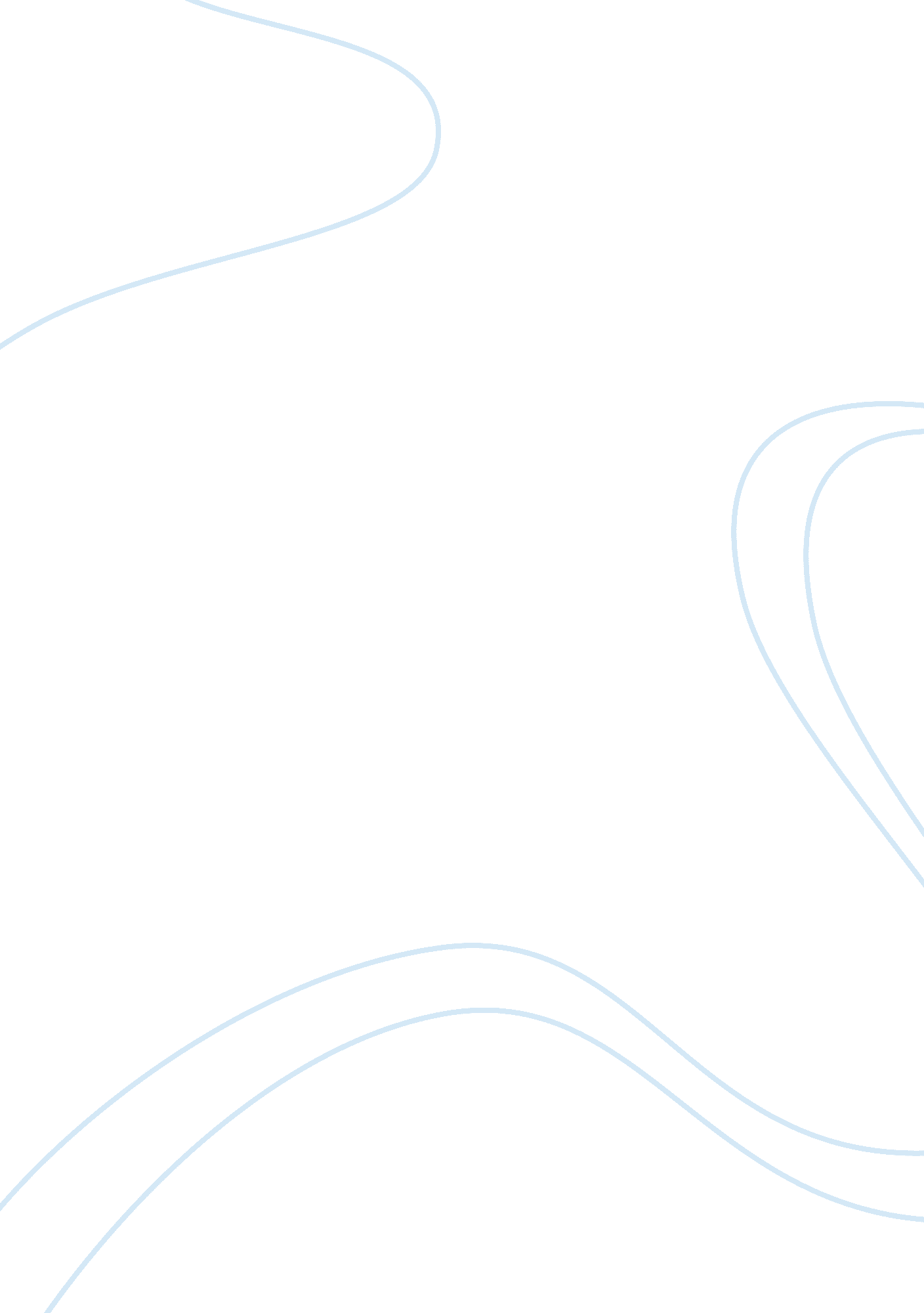 How to take a good photograph essay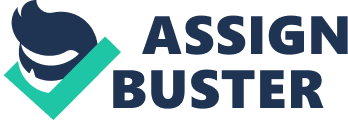 Photographing has been enjoyed by many people for a long time. Today, it is very easy for everyone to own a camera so this hobby is becoming more and more popular. Everyone like taking photograph but their photo is not always beautiful. Having an expensive camera does not mean that you will have wonderful photographs. The beauty of a photograph depends mostly on the skill of the photographer. The following steps will help you to take the most beautiful photos as a professional photographer. First, observe the scene and feel its beauty then take a photo to save it. When you take a portrait of someone, try to approach the central character but not too close and remember to put the camera flush with their face to catch their eyes and their smile. You hold the camera, you take the shot means that you are the director and the central character is an actor. You have to tell them what to do, how to stand, how to pose because not everyone is a professional model. In brief, to have beautiful photographs, the camera holder needs to be able to feel the beauty of the scene. The ability of discovering the beauty comes from creativity and sensitivity of the photographer. One of the most noticeable things is people often do not care about the background. They just focus on the theme and forget about the background. No matter how beautiful the model is, an ugly background will make the whole photo less attractive. You should always pay attention on choosing the suitable background. Second, adjust the light. The light will affect to the quality of you photo a lot. You not always have an ideal light condition so you have to be clever to adjust the light by choosing the angle of sight or using some gadgets. You should avoid blazing sunshine at noon because it would ake your photos become too shine. When taking photo outside, if the angle of sight is against the sunlight, you can use the flash. You also can use a dedicated light to light up some dark area caused by sunlight such as: eye socket, neck, and so on. Do not let the light from the back get all the attention of the main character. When talking photograph at night, pay attention to the distance between the flash and the subject. If it is too dark, use more lights. Next, take many shot at the same sight in order to choose later. Taking many shot helps you to improve your skill and increase the chances of having beautiful photos. While you taking photos, many mistakes may happen. We do not want our beautiful photographs depreciate because of those small mistakes. So take many shot at each sight and pick out the most beautiful one. Then, hold you camera steadily. Some people often shake their hands while taking photo so the photo will be blurred and dim. And of course, that photo will be useless. Try to keep your hands and your feet steadily when taking photograph. You can use a table tripod or any other fulcrums to help you hold the camera. In short, try to hold the camera steadily to make the most beautiful photographs. Finally, use editing photos software. One of the most popular editing photos software today is Photoshop. With Photoshop, you can make your photos much more beautiful as by magic. With Photoshop, nothing is impossible. Nowadays, using Photoshop to make your photos more beautiful is becoming more and more popular. You can make your photos extremely wonderful and twinkle by some simple steps. However, anything overdone is not good. Photoshop can be a twin blade knife if you overuse it. If you overuse Photoshop on your photos, it will be counterproductive and make your photos ugly. Especially, a photograph will be very awful if it is too artificial. Five steps above will help you ready to take beautiful photographs. Take the camera and experience life by yourself, try the new technique and look for a fresh thing. Above all, do not forget to enjoy the moment when you taking photos. Remember that you do not have to be a professional photographer; you do not have to own an expensive camera or spending a lot of money to have a great view you still can have the most beautiful photographs. I hope that you can take many beautiful photographs to save the memorable moments. 